Конспект занятия с учащимися 1 класса с общим недоразвитием речи (3 ур.р.р.)  в пункте коррекционно-педагогической помощиТема: Составление  описательного рассказа «Игрушки»Цель: Задачи: продолжать обучать детей составлять описательный  рассказа об игрушках (с использованием наглядного моделирования); выделять составные части, форму цвет, материал;  образовывать существительные родительного падежа,  существительные с уменшительно-ласкательными суффиксами, прилагательные от существительных, согласовывать их в роде  с существительными; развивать зрительную и слуховую память; воспитывать бережное отношение к игрушкам.Оборудование: демонстрационный материал-таблица на развитие зрительного внимания, картинно-графический план по теме «Игрушки»;  игрушки-мяч, пирамида, машина, кукла.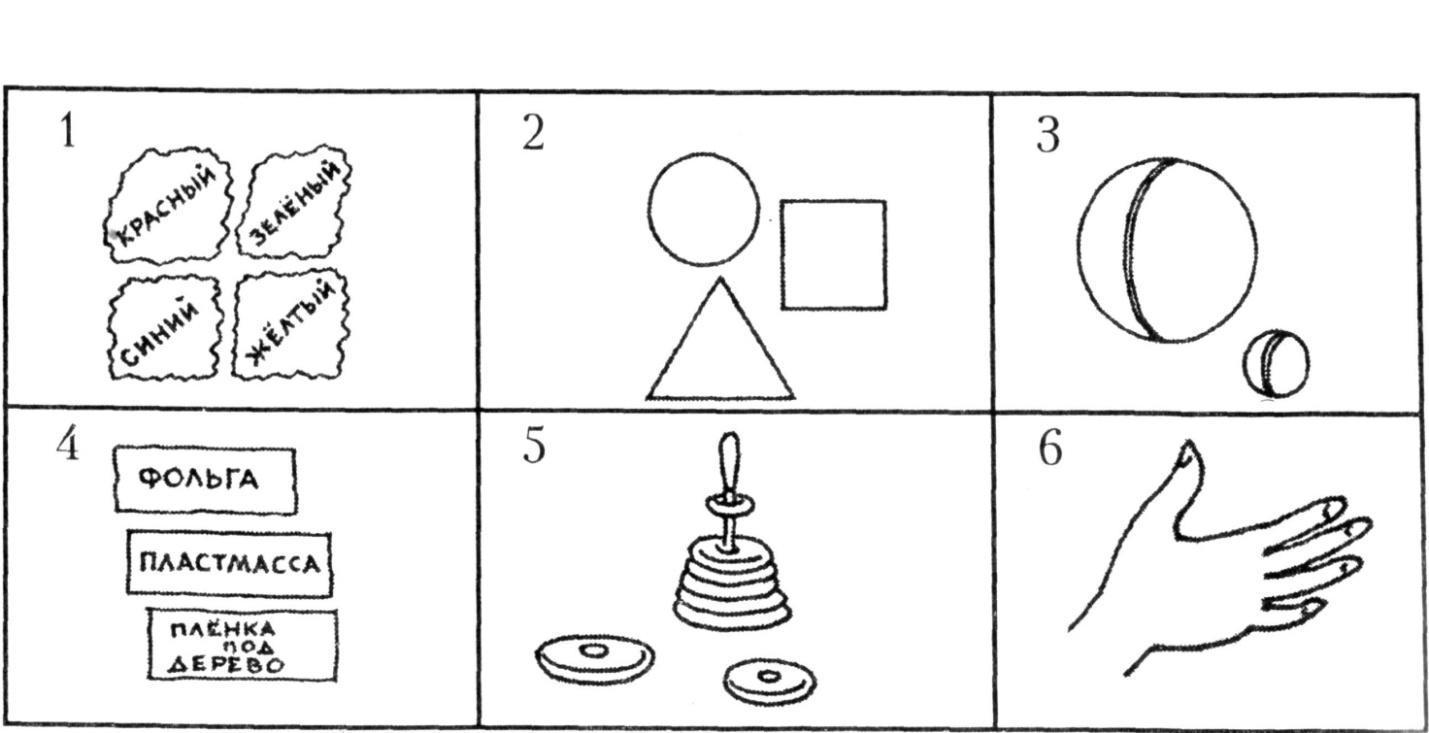 Направления работыСодержание этапов занятияПредполагаемые результаты, ответы детейОборудованиеРазвитие слуховой памяти1.Организационный момент-Сядет тот, кто повторит за мной цепочку слов:Кукла-мяч-танк;Матрёшка-собака-ведро;Машина-кубики-юла;Неваляшка-пирамида-мозайка.- Как вы думаете, о чём мы будем сегодня говорить на занятии?-Отгадайте тогда загадку:Круглый, гладкий и пузатый-Больно бьют его ребята.Почему беднягу бьют?Потому что он надут.-Как вы думаете, что это?-Какой он формы, какого цвета?-Из какого материала сделан?-Как с ним можно играть?-Об игрушках.-Это мяч.Развитие зрительного внимания.2. Игровое упражнение «Какой игрушки не хватает?» матрёшка- машинка- мяч;машинка-мяч-матрёшка;мяч-матрёшка- ?Выставляется машинка.-Из каких частей состоит машинка?-Какого цвета ?-Из какого материала она сделана?-Как можно с ней играть?ИгрушкиЗакрепление навыка употребления предлогов.3.Игровое упражнение « Что изменилось?» (между мячом и домиком выставляется машина)Уточнить, где находится машина,  используя предлоги: за, перед, между, рядом, около.Учитель-дефектолог загадывает загадку.Косолапые ноги,Зимой он спит в берлоге.Догадайся, ответь,Что это за зверь?-Что есть у игрушечного медведя?-Из какого материала он сделан?-Как с ним можно играть?( Вопросы про куклу аналогичны).-Медведь.1.Образование существительных с уменшительно-ласкательными суффиксами. 2.Согласование существительных с числительными. 3.Образование прилагательных от существительных.4.Дидактические игры «Назови ласково», « Сосчитай» (по карточкам с изображением игрушек)« Что из чего?» (собака из меха. Собака какая? меховая и т.д.Карточки с изображением игрушекРазвитие общей моторики 5.ФизкульминуткаНа большом ковре и в рядКуклы танины стоят.Два медведя, БуратиноИ весёлый Чипполино.И котёнок и слонёнок.Раз, два, три, четыре, пять-Вместе мы пойдём гулять.Дети маршируют на месте, останавливаются, изображают персонажей.Прыгают, маршируют.Развитие умения описывать внешний вид игрушек с опорой на картинно- графический план.6.Составление описательных рассказов об игрушках по картинно-графическому плану.-Что это?-Какой формы?-какого размера?-Из какого материала сделана?-Из каких частей состоит?-Как с ней можно играть?Картинно-графический план